
Őriszentpéter  Templomszer  Zala-völgye  Hódos, Ifjúsági otthon  Hodosi-tó  Dolenci (Dolány)  régi Dolányi út  Sűrű-erdő  Farkasfa  Kondorfa  Dó-rét  Bárkás-tó  Ispánk  Disznós-tető  Őriszentpéter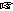  Őriszentpéter, Általános Iskola (Kovácsszer)
 6.00-8.00 óra  1000 Ft/fõ  50.04 km  792 m  12 óra  MTSZ 91 pont  B58/11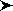 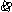 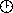 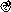 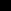 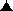 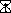 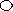 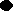 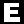 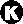 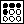 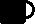 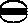 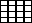 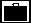 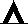 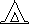 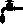 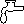 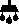 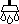 A túra átmegy Szlovéniába, ezért személyazonosító igazolvány mindenkinél legyen!
Útvonal változás!
Őriszentpéter  Templomszer  Zala-völgye  Szalafő, Pityerszer  Kondorfa  Lugos-patak völgye  Ispánk  Bárkás-tó  Őriszentpéter Őriszentpéter, Általános Iskola (Kovácsszer)
 7.00-9.00 óra  800 Ft/fõ  30.89 km  403 m  10 óra  MTSZ 54.5 pont  C34/7
Őriszentpéter  Galambosszer  Keserűszer  Templomszer  Kovácsszer  Bárkás-tó  Ispánk  Disznós-tető  Őriszentpéter Őriszentpéter, Általános Iskola
 9.00-14.00 óra  700 Ft/fõ  18.5 km  250 m  nincs  MTSZ 33 pont  D21/5,5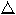 Szintidõ nincs, de a cél 19 órakor zár.

A szombati távokhoz: A rajt az őriszentpéteri buszállomás mögött, kb. 100 m-re található. Sátrazási lehetőség az iskola udvarán (wc és zuhany az iskolában) 300 Ft/fő/éj. Egyéb szálláshelyek a városban egyénileg intézendők.

Minden távhoz:
TTT, MTSZ tagoknak és Magyar Turista Kártyával 200 Ft/fő, nyugdíjasoknak és 14 éven alattiaknak 300 Ft/fő kedvezmény a nevezési díjból.
A környezet megóvása érdekében a túrán eldobható pohár nem lesz, ezért saját poharat mindenki hozzon magával.
Egyéb díjazás: legfiatalabb, legidôsebb férfi illetve nő tárgyjutalomban részesül.
Térkép: az Őrség-Vendvidék turistatérképe.
Sátrazási lehetőség az iskola udvarán (wc és zuhany az iskolában) 300 Ft/fő/éj. Egyéb szálláshelyek a városban egyénileg intézendők.

A túra része a Négy tájegység, négy túra és a Nyugati végeken mozgalmaknak!!
Aki mindkét napon a leghosszabb távot teljesíti bónusz kitűzőt kap.

A Nyugat-Dunántúli Környezetvédelmi és Természetvédelmi Felügyelőség természetvédelmi engedélye.


Letöltések száma: 2084. Módosítva: 2015.05.05Ez a kiírás a TTT oldalának másolata és a TTT engedélyével készült.A túra kiírása a TTT honlapon:http://www.teljesitmenyturazoktarsasaga.hu/tura?id=6287 Túrabeszámolók